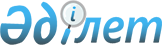 Аудандық коммуналдық меншіктегі мүліктерді жекешелендіру туралыАтырау облысы Исатай ауданы әкімдігінің 2016 жылғы 5 қыркүйектегі № 182 қаулысы. Атырау облысының Әділет департаментінде 2016 жылғы 22 қыркүйекте № 3605 болып тіркелді      "Қазақстан Республикасындағы жергілікті мемлекеттік басқару және өзін-өзі басқару туралы" Қазақстан Республикасының 2001 жылғы 23 қаңтардағы Заңының 31-бабы 1-тармағы 2) тармақшасына, "Мемлекеттік мүлік туралы" Қазақстан Республикасының 2011 жылғы 1 наурыздағы Заңының 18-бабына және "Жекешелендіру объектілерін сату қағидасын бекіту туралы" Қазақстан Республикасы Үкіметінің 2011 жылғы 9 тамыздағы № 920 қаулысына сәйкес аудан әкімдігі ҚАУЛЫ ЕТЕДІ:

      1. Аудандық коммуналдық меншіктегі мүліктер осы қаулының қосымшасына сәйкес жекешелендірілсін.

      2. Осы қаулының орындалуын бақылау аудан әкімінің орынбасары А. Қуанышкереевке жүктелсін.

      3. Осы қаулы әділет органдарында мемлекеттік тіркелген күннен бастап күшіне енеді және ол алғашқы ресми жарияланған күнінен кейін күнтізбелік он күн өткен соң қолданысқа енгізіледі.

 Жекешелендіруге жататын аудандық коммуналдық меншіктегі мүліктердің тізбесі      

      ММ-мемлекеттік мекеме


					© 2012. Қазақстан Республикасы Әділет министрлігінің «Қазақстан Республикасының Заңнама және құқықтық ақпарат институты» ШЖҚ РМК
				
      Аудан әкімі

Т. Сұлтанбеков
Аудан әкімдігінің 2016 жылғы 5 қыркүйектегі № 182 қаулысына қосымша№

Мүліктің атауы

Шығарылған жылы

Теңгерім ұстаушы

1

Автокөлік Ваз 21213 тіркеу нөмірі 038AL06

2001

"Исатай ауданының Исатай ауылдық округі әкімінің аппараты" ММ

2

Автокөлік Ваз 21310 тіркеу нөмірі 015AL06

2006

"Исатай ауданының Исатай ауылдық округі әкімінің аппараты" ММ

3

Эксковатор ЮМЗ-6 Борекс 2102 тіркеу нөмірі AHD845Е

2006

"Исатай ауданының Исатай ауылдық округі әкімінің аппараты" ММ

4

Автокөлік Уаз 31519-095-02 тіркеу нөмірі 510AО06

2005

"Исатай ауданының Жанбай ауылдық округі әкімінің аппараты" ММ

5

Автокөлік Уаз 390902 тіркеу нөмірі 808AL06

2002

Исатай аудандық "Жалын" мәдениет үйі мемлекеттік коммуналдық қазыналық кәсіпорны

